РАСПИСАНИЕ ОГЭ 2020 (ПРОЕКТ)Опубликован проект расписания основного государственного экзамена (ОГЭ) на 2020-й год. ОГЭ будет проходить в три волны. Помимо основной волны (22 мая – 30 июня) экзамены будут проводиться в досрочную волну (21 апреля – 16 мая) и в дополнительную (7–21 сентября).

В основную волну общеобязательный экзамен по русскому языку пройдёт 2 июня, а второй обязательный для сдачи экзамен – по математике – будет проводиться 9 июня.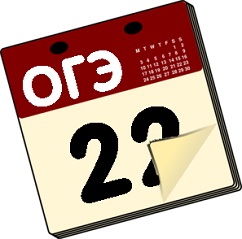 Также установлены дополнительные сроки для сдачи экзаменов:В 2020 году для допуска к ОГЭ нужно успешно пройти Итоговое собеседование, которое будет проводиться 12 февраля. Пересдать его можно будет 11 марта и 4 мая (даты могут быть изменены). 
Все экзамены начинаются в 10.00 по местному времени.
Продолжительность экзаменов следующая:
● русский язык, математика и литература — 3 часа 55 минут;
● обществознание, физика, история и биология — 3 часа;
● информатика и география — 2 часа 30 минут;
● химия — 2 часа 20 минут;
● иностранный язык (письменная часть) — 2 часа;
● иностранный язык (устная часть) — 15 минут.

На ОГЭ можно использовать следующие предметы:
● РУССКИЙ ЯЗЫК – орфографические словари;
● МАТЕМАТИКА – линейка/угольник и выдаваемые с работой справочные материалы;
● ИНФОРМАТИКА – компьютерная техника;
● ИНОСТРАННЫЙ ЯЗЫК – технические средства для воспроизведения компакт-дисков, компьютерная техника, гарнитуры со встроенными микрофонами;
● ФИЗИКА – линейка, непрограммируемый калькулятор и лабораторное оборудование;
● ХИМИЯ – непрограммируемый калькулятор, таблица Менделеева, таблица растворимости, электрохимический ряд напряжений металлов и лабораторное оборудование;
● БИОЛОГИЯ – линейка и непрограммируемый калькулятор;
● ГЕОГРАФИЯ – линейка, непрограммируемый калькулятор и географические атласы за 7-9 классы;
● ЛИТЕРАТУРА – орфографический словарь, полные тексты художественных произведений и сборники лирики.
*Линейка не должна содержать справочной информации.
**Непрограммируемый калькулятор:
а) обеспечивает выполнение арифметических вычислений (сложение, вычитание, умножение, деление, извлечение корня) и вычисление тригонометрических функций (sin, cos, tg, ctg, arcsin, arccos, arctg);
б) не осуществляет функции средства связи, хранилища базы данных и не имеет доступа к сетям передачи данных (в том числе к сети «Интернет»).